Výroční zpráva školní rok 2021/2022Základní škola a mateřská škola Brno, Vedlejší 10, příspěvková organizace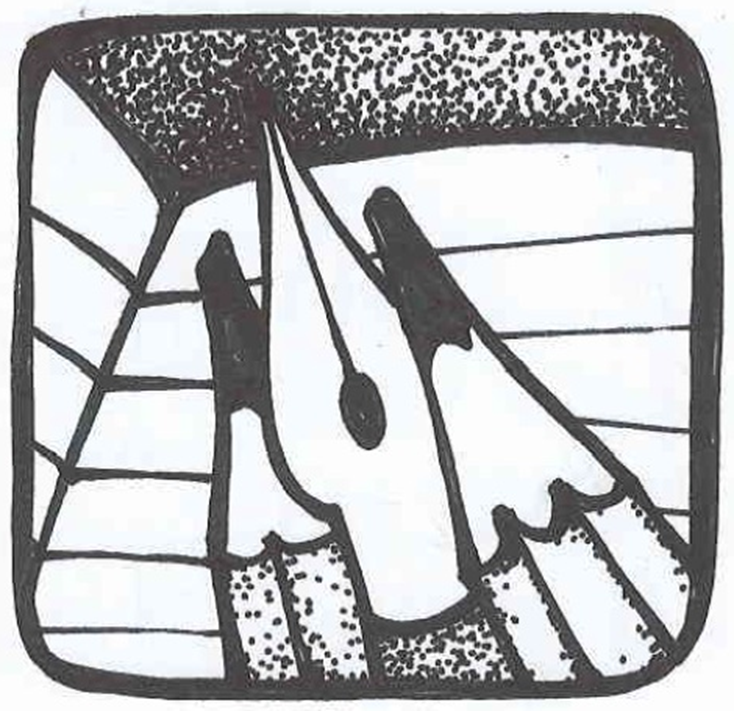 1.0 Základní charakteristika školy:1.1 Název právnické osoby vykonávající činnost školy:Základní škola a mateřská škola Brno, Vedlejší 10, 625 00 Brno-Bohunice, příspěvková organizace1.2 Zřizovatel školy:Základní škola a mateřská škola Brno, Vedlejší 10, 625 00 Brno-Bohunice, příspěvková organizace1.3 Ředitel školy:RNDr. Jan Harmata1.4 Druh školy včetně všech školských zařízení a jejich kapacity:	Základní škola (810), školní družina (240), školní jídelna (1400)1.5 Kontakty:telefon:	547 218 198fax:   		547 218 198e-mail: 	info@zsvedlejsi.czhttp: 		http://zsvedlejsi.cz/1.6 Úplná/neúplná škola 1.7 Školská rada (§ 167, 168 zákona č. 561/2004 Sb.) Datum zřízení:	01. 01. 2006Členové ŠR:		za zřizovatele p. Antonín Brzobohatý p. Petra Pejčochová    p. Miroslava Pospíšilováza pedagogické pracovníkyp. Lenka Demelováp. Marie Kalábová p. Bohumíra Vlkováza zákonné zástupce žáků p. Blanka Bařinováp. Markéta Ganišinováp. Martina Cahová, předsedkyně								Školní vzdělávací program: Jiné specializace, zaměření:Žáci prvního ročníku si mohou vybrat ze tří povinně volitelných předmětů: Taneční a pohybová výchova, Pohybové hry nebo Tvořivé činnosti. Škola má rozsáhlou nabídku volnočasových aktivit. Dále se zaměřuje na podporu nadaných žáků a žáků s poruchami učení.Údaje o naplňování cílů školního vzdělávacího programu:Oproti školnímu vzdělávacímu programu a tematickým plánům bylo vypuštěno nebo přesunuto na další ročník některý vzdělávací obsah (vše v důsledku epidemie Covid 19):V mnoha předmětech se nepodařil důraz na průřezová témata.Žáci měli velmi malý počet výukových akcí mimo školu a exkurzí a neúčastnili se soutěží pořádaných školou nebo jinými organizacemi, neproběhl například zájezd do Vídně. Některé akce ale proběhly (vysílání "V síti", lyžařské výcvikové kurzy, jarní školy v přírodě, zájezd do Chorvatska, turisticko sportovní kurz a jiné programy).8. r. Chemie: téma Kyseliny a hydroxidy přesunuto do 9. r. Informatika: tematické plány byly sice splněny, ale jen částečně splněn zůstal cíl „poznání úlohy informací k využívání moderních informačních technologií“1.9 Zařízení školního stravování * Ostatní – ostatní důchodci, zaměstnanci jiných škol, zaměstnanci jiných zaměstnavatelů (firmy)1.10 Počet pracovníků školního stravování (k datu):1.11 Školní družina, která je součástí základní školy Z činnosti ŠDBarevný podzim - DýňováníProjektový dny - Pečeme vánoční cukrovíKarnevalZnámá i neznámá přírodaSlet čarodějnicPřeji si - Přeji Ti1.12 Školní klub, který je součástí školyZ činnosti ŠK:2.0 Údaje o pracovnících školy  Odborná kvalifikace (dle zákona č. 563/2004 Sb.)2.1.1  Počet absolventů s odbornou kvalifikací, kteří ve školním roce nastoupili do školy: 3 2.1.2  Počet učitelů s odbornou kvalifikací, kteří ve školním roce nastoupili do školy: 11 2.1.3  Počet učitelů s odbornou kvalifikací, kteří ve školním roce odešli ze školy: 8 2.1.4  Nepedagogičtí pracovníci  - počet: 242.2 Věkové složení učitelů2.3 Školní asistentiPočet celkem (přepočtený/fyzický):  17/ 8,19          z toho  a) asistent pedagoga: 17/ 8,19	       b) osobní asistent: 0	       c) školní asistent: 0            d) mentor:  02.4 Údaje o dalším vzdělávání pedagogických pracovníků včetně řídících pracovníků školy 2.5 Rámcový popis personálního zabezpečení školy k 30.6.2022počet pedagogů/při úvazkuPedagogové 1. stupeň -  20/17,266 Pedagogové 2. stupeň -  28/25,317Speciální pedagogové, psycholog -  3/1,754Asistenti pedagoga – 17/8,425Školní družina – 9/6,214Mateřská škola pedagogičtí pracovníci – 6/6nepedagogičtí pracovníci/při úvazkuŠkolní kuchyně - 11/9,538Provozní zaměstnanci – 14/11,900z toho:  - školník – 1/1- administrativa – 3/2,25- úklid – 8/7,15- vrátní – 2/1,53.0 Výsledky výchovy a vzdělávání3.1 Celkové hodnocení a klasifikace žákůSnížený stupeň z chování: Celkový počet neomluvených hodin za celý školní rok:  295   Průměr na jednoho žáka: 0,413.5 Údaje o přijímacím řízení na střední školu 3.6 Počet absolventů ZŠ 3.7 Přestupy žáků mezi ZŠ Počet žáků, kteří odešli na jinou ZŠ: 10 (I. st.)   Důvody: 5 x víceleté gymnázium (I. st.)                5 x přání zákonných zástupců (I. st.)Počet žáků, kteří odešli na jinou ZŠ: 4 (II. st):Důvody: ukrajinští žáci se přestěhovali zpět do UKPočet žáků, kteří přišli z jiné ZŠ: 16 (I. st.)  Důvody: 4 x stěhování (I. st.)               12 x přání zákonných zástupců (I. st.)Počet žáků, kteří přišli z jiné ZŠ: 34 (II. st)Důvody: 13x – Ukrajinští žáci18 x přestup do 6. ročníku ZŠ z okolních ZŠ, které zajišťují výuku pouze do 5. ročníku3 x – jiné důvody4.0 Hodnocení ZŠ nebo jejich součástí Kontroly provedené Českou školní inspekcí: Inspekční činnost 4.5.-6.5. 2022 podle zákona 255/2012, paragrafu 4 (zjištění podmínek vzdělávání žáků z Ukrajiny). K inspekční činnosti tohoto druhu se zpráva nevydává.Opatření zavedená na základě zjištění České školní inspekce: -Kontroly provedené jinými kontrolními orgány:Veřejnosprávní kontrola na místě 11.-27.4., Útvar interního auditu a kontroly MČ Brno-BohuniceOvěření skutečností v účetní uzávěrce za rok 2021 se zaměřením na hospodárné, efektivní a účelné nakládání s prostředky poskytnutými z rozpočtu MČ Brno-Bohunice.Prověření účinnosti a přiměřenosti vnitřního kontrolního systému v roce 2021. Nebyl zjištěn nedostatek. Opatření zavedená na základě zjištění jiných kontrolních orgánů: -5.0 Výkon státní správy/dle § 165, odst. 2, zákona č. 561/2004 Sb./5.1  Rozhodnutí ředitele: 6.0 Poradenské služby v základní škole – společné vzdělávání6.1 Údaje o odborných pracovnících 6.1.1 Počty6.1.2 Věková struktura6.1.3 	Další vzdělávání poradenských pracovníkůTypy vzdělávání a vzdělávací organizace u jednotlivých pracovníků výchovný poradce: -školní metodik prevence: -6.2 Údaje o finančních zdrojích na poradenské služby ve školách  6.2.1 	Finanční prostředky čerpané ze státního rozpočtu formou grantů (ne z KrÚ JmK):Projekt Šablony 2021  CZ.02.3.X/0.0/0.0/20_080/0021514Použito zejména na doučování žáků a financování školního psychologa a školního speciálního pedagoga. 6.2.2	Finanční prostředky z jiných zdrojů (např. MČ, MMB, sponzor, jiné):Projekt  Podpora předškolního a základního vzdělávání ve městě Brně 
CZ.02.3.61/0.0/0.0/19_075/00136306.3 Údaje o aktivitách žáků i učitelů a o prezentaci školy na veřejnosti 6.3.1 Soutěže 6.3.2 Spolupráce školy s dalšími subjekty Spolupráce s ÚMČ Brno – Bohunice	pravidelné příspěvky do bulletinu „Bohunický zpravodaj“turistický pochod (opravdu se konal)recitační a hudební vystoupení žáků ku příležitosti oslav jubilantů na ÚMČ Brno - BohuniceSpolupráce s rodiči žákůslavnostní zahájení školního roku pro žáky 1. tříd a jejich rodičeslavnostní ukončení školního roku pro žáky 9. třídzápis do 1. tříd Den otevřených dveří – fyzická prohlídka školy, kulturně-doprovodný programinformační setkání pro rodiče vycházejících žáků 9. ročníku a žáků, kteří se hlásili na víceletá gymnáziatřídní schůzky a hovorové hodiny závěrečné prezentace žáků 9. ročníkůAkce Kavárna a vernisáž výtvarných a keramických prací žáků – workshop pro žáky a rodiče – zdobení perníčkůúčast na Veletrhu základních škol v SVČ LužánkySpolupráce s Tanečním klubem Dance Sport Pro Kometa Brnopodíl na výuce taneční a pohybové výchovy na naší školeprezentace činnosti pro rodiče u příležitosti Dne otevřených dveříSpolupráce s MŠ Amerlingova, Běloruská, Švermova, UzbeckáDen otevřených dveří pro předškoláky a jejich rodiče (ukázky práce školní družiny a zájmových útvarů, dílny pro děti)Spolupráce s Pedagogickou fakultou Masarykovy univerzity v Brněsouvislá a asistentská praxe studentů PedF MUSpolupráce s KJM Lány 	Klíčování prvňáčků, slavnostní pasování na čtenáře, 1. ABCSpolupráce s PPP Zachova Brnopravidelná spolupráce při diagnostikování žáků Spolupráce s odborem prevence HZS Jihomoravského krajevýukové programy pro žáky 2. a 6. ročníku v oblasti Ochrany člověka za mimořádných událostíSpolupráce s dopravními hřišti ZŠ Pastviny, Dopravní hřiště RiviéraSpolupráce s Poradenským centrem pro drogové a jiné závislostiúčast metodiků prevence sociálně patologických jevů na pravidelných schůzkáchvyužití služeb psychologů při řešení konfliktních situací v některých třídách 6.3.3 Účast žáků a pedagogů školy na životě v obcipravidelné příspěvky do bulletinu „Naše Bohunice“kulturní vystoupení žáků naší školy pro seniory na radnici MČ BohuniceSetkání dětí a mládeže Bohunic a okolí se zástupci volnočasových aktivit Bohunic6.4 Žáci s podpůrnými opatřeními  6.5 Skupinová integrace7.1 Další údaje o škole 7.2 Mimoškolní a volnočasové aktivity školy, seznam zájmových, občanských, případně dalších sdružení působících při škole, sdružení rodičů, sportovní klub aj. ... Zařazení v Síti brněnských otevřených školKlub rodičů při ZŠ VedlejšíKroužky při ZŠ. 8.1 Údaje o hospodaření školy k 31.12. 20218.2 Podpora školy ze strukturálních fondů MAP II Projekt Podpora předškolního a základního vzdělávání ve městě Brně 9.0 Zhodnocení a závěr: Probíhal projekt Město Brno zvyšuje kvalitu vzdělávání, ve škole v jeho rámci pracovali dva doučovatelé.Současně škola byla zapojena do projektu Šablony 2021, z něhož především čerpala finanční prostředky na školního psychologa, školního speciálního pedagoga a na doučování žáků. Spolupracovali jsme se spolky a organizacemi, např. SDH Brno-Bohunice, Městská policie Brno, InBalance Brno, skupina učitelů anglického jazyka a rodilí mluvčí, Věda nás baví z.s., CDV Labyrint, Klub rodičů při ZŠ Vedlejší,…Daří se stále snižovat počet školních úrazů, ale současně se zvyšuje jejich finanční odškodňování ze strany zdravotních pojišťoven. Průběh školního roku byl silně ovlivněn pandemií od počátku října do prosince a pak vypuknutím války na Ukrajině 24. února. Škola přijala celkem 28 žáků ukrajinských uprchlíků. Museli jsme zavést pro ně mj. speciální hodiny českého jazyka. Pro žáky a jejich rodiče jsme uspořádali několik akcí, např. turistický pochod, sbírka pro ukrajinské uprchlíky, den otevřených dveří, výstava keramiky, Kavárna.Definitivně jsme přešli na provoz školy bez papírových třídních knih a bez žákovských knížek (resp. žákovských průkazů a deníčků). Opět jsme pořádali výuku bruslení v 6. tř., lyžařské kurzy v 5. a 7. třídách, výjezd žáků 8.-9. ročníků do Chorvatska a nově týdenní sportovně turistický kurz 8.-9. tř. v Kamenici nad Lipou.Uskutečnily se projekty žáků 9. ročníků a jejich prezentace před publikem.  V době mimo uzavření škol pokračovalo využívání školního hřiště ve výuce i pro veřejnost v odpoledních hodinách.  Nový nábytek byl zakoupen do některých učeben I. stupně.  Intenzivně jsme začali připravovat rekonstrukci vybraných učeben a výstavbu výukových pavilonů na školním pozemku. Záměr schválilo zastupitelstvo města Brna. Žádné oddělení ŠD není v kmenové třídě. Zvyšuje se počet žáků, kteří nezvládají výuku a potřebují asistenta. Krátké hodnocení Minimálního preventivního programu za školní rok 2021/2022 Školní metodik prevence: PhDr. Jana Junková, Mgr. Svatava Jakešová V naší sídlištní škole se v tomto školním roce 2021/2022 učilo ve 27 třídách cca 730 žáků převážně z Bohunic a okolních vesnic. Počet žáků v souvislosti s válečným konfliktem na Ukrajině kolísal, nejvíce se u nás do výuky zapojilo 28 ukrajinských dětí. Na nový školní rok se také pět ukrajinských dětí zapsalo do prvních tříd. Distanční výuka minulých let i letošních podzimních a zimních měsíců, kdy byly třídy střídavě v nařízené karanténě, se promítla nejen do pracovního tempa, ale opět jsme narazili na problémy související se ztrátou bezprostředního kontaktu se spolužáky, učiteli a školou vůbec. Bylo napácháno mnoho škod v sociálním klimatu třídních kolektivů. Projevilo se to   na zvýšeném počtu případů šikanování a jiných vztahových problémů, na nedodržování základních „školních“ pravidel a obecně nechuti se učit. Před rokem jsme si stýskali na nadměrné používání mobilů a závislost našich žáků na nich. Bohužel v tomto směru jsme nezaznamenali nějakou markantnější změnu. O přestávkách jsou u nás mobily zakázány školním řádem, ale je nám jasné, že velké množství dětí tento zákaz porušuje. Mimo školu většinu volného času tráví na počítačích.Největším problémem letoška, který jsme řešili několikrát, je užívání tabákových výrobků – lyftů i elektronických cigaret. Děti mají dostatek osvěty už od prvního stupně, opakovaně je na všechna rizika upozorňujeme, pořádáme speciální prezentace na tato témata. Užívání těchto výrobků rozhodně nahrává jejich snadná dostupnost i obecné veřejné mínění, které následky užívání nedomýšlí. Benevolentní postoj rodičů ke kouření nám příliš nepomáhá.Zprávu podává dne 14. 9.  2022 RNDr. Jan Harmata, ředitel školy Datum: 23.9.2022Všem členům školské rady byla mailem zaslána Výroční zprava za 2021/2022.Všichni členové prostřednictvím mailu potvrdili souhlas se zněním výroční zprávy.p. Markéta Ganišinová – zástupce rodičů ZŠp. Martina Cahová – zástupce rodičů ZŠp. Blanka Bařinová – zástupce rodičů ZŠp. Miroslava Pospíšilová – zástupce zřizovatele (ÚMČ)p. Petra Pejčochová – zástupce zřizovatele (ÚMČ)p. Antonín Brzobohatý - zástupce zřizovatele (ÚMČ)p. Mária Kalábová – pedagogický pracovník školyp. Bohumíra Vlková – pedagogický pracovník školyp. Lenka Demelová – pedagogický pracovník školySchválení Výroční zprávy za školní rok 2021/2022 – jednohlasně schváleno.V Brně dne 23.9.2022Zapsala: Mgr. Martina CahováPočet třídPočetročníkůPočet žákůPrůměrný počet žáků na třídu1. stupeň 15537825,202. stupeň 12434028,33Celkem 27971826,60Název vzdělávacích programůČíslo jednacíRočníkŠkolní vzdělávací program pro základní vzdělávání „Z ulice Vedlejší do hlavního proudu života“ --- 1. – 9. ročník Školní vzdělávací program vycházející z RVP pro základní vzdělávání s přílohou upravující vzdělávání žáků s LMD---1 žák 8. ročníkTyp jídelny- dle výkazu Z  17-01PočetPočet strávníkůPočet strávníkůPočet strávníkůTyp jídelny- dle výkazu Z  17-01Početděti  
a žáci  zaměstnanci školy a vlastní důchodciostatní*ŠJ úplná 694           83 28Fyzické osoby    8Přepočtení na plně zaměstnané    8ŠDpočet oddělení počet dětí počet vychovatelů kapacitacelkem8240fyz.	  8		/ přepoč.  5,8240ŠKpočet oddělení počet dětí počet vychovatelů kapacitacelkem-  Přepočtený / fyzický%Celkový počet pedagogických pracovníků65,62/76100/100z toho odborně kvalifikovaných 64,17/7493/100VěkUčiteléUčiteléVěkMužiŽenydo 35 let61736-50 let52251 a více224Pracující důchodci nepobírající důchod00Pracující důchodci pobírající důchod05Celkem1376Rodičovská dovolená07Typ kurzuPočet zúčastněných pracovníkůZdravotní, BOZP, PO0Přírodní vědy14 Práce s talenty, projektová výuka, poradenství, spolupráce6Inkluze do škol0Prevence násilí, subkultury3Různé26Celkem49RočníkPočet žákůProspělo svyznamenánímProspělo        Neprospělo Opakuje1.70653222.71710003.71692004.86757511005.80661400Celkem za I. stupeň37834630226.80 36 44007.895138008.8544410 09.86473900Celkem za II. stupeň34017816200Celkem za školu71852419222Stupeň chováníPočet% z počtu všech žáků školy21 – 1. st.8 – 2. st.0,13
1,1130 – 1. st.1 – 2. st.0,00 0,13GymnáziumGymnáziumGymnáziumSOŠSOU4 leté studium6 leté studium8 leté studiumPočty přijatých žáků1055699RočníkPočet žáků%9. ročník88 11 nižší ročník/5. ročník1089Celkem98100 Počet rozhodnutíPočet odvoláníRozhodnutí o přijetí720Odklad povinné školní docházky 160Dodatečné odložení povinné školní docházky00Rozhodnutí o přijetí žáků z Ukrajiny270Rozhodnutí o přestupu500Jiné00fyzický počet kvalifikace, specializacedosažené vzdělánívýchovný poradce2Výchovné poradenstvíVŠ školní metodik prevence2Školení pro metod. pr.VŠ + 2 krát ukončené vzdělání pro metodiky prevenceúvazekkvalifikace, specializacedosažené vzděláníškolní psycholog 1psychologieVŠškolní spec. pedagog 0,909 spec. pedagogikaVŠškolní spec. pedagog MŠ0,545 spec. pedagogikaVŠdo 35 let36 – 50 let51 let–a více/z toho důchodcivýchovný poradce2školní metodik prevence2školní psycholog1školní speciální pedagog12Název soutěže Název soutěže účastníciumístěníSBOŠ – Florbal ČAS – štafetový pohár – Moravský SlaviaBosonožský běhSBOŠ – Florbal ČAS – štafetový pohár – Moravský SlaviaBosonožský běhžáci I. stupněžáci I. stupněžáci I. stupně1. místo v celkovém hodnoceníKrajské finále jihomoravských ZŠ ve florbaluKrajské finále jihomoravských ZŠ ve florbaluBaloun Vojtěch, 7.C, Ostrowski Maximilian, 7.A, Marčan Tomáš, 7.B, Richter Ondřej, 7.A, Vrbacký Lukáš, 7.C, Šejstal Vojtěch, Zachoval Jakub, 7.A, Šindelka David, 6.A, Strádal Dominik, 6.C1. místoLiterární a recitační soutěžeOkresní koloTerezie Šuráňová, 9.AumístěníBabylonOkresní koloKrystková Pavlína, 7.B2. místoBabylonŠkolní koloRichter Ondřej, 7.AOstrowski Maximilián, 7.APudil Jan, 7.B1. místo2. místo2. místoKLOKAN– matematická soutěž 2. – 3. r.městské koloKlára ŠvubovářešitelKLOKAN– matematická soutěž 2. – 3. r.městské koloDavid KřížřešitelKLOKAN– matematická soutěž 2. – 3. r.městské koloEliška LaukóřešitelEliška AndršovářešitelKLOKAN – matematická soutěž 4 . - 5. r.městské kolo František FoukalřešitelKLOKAN – matematická soutěž 4 . - 5. r.městské kolo Šimon RástočnýřešitelKLOKAN – matematická soutěž 4 . - 5. r.městské kolo Tobias VeverkařešitelTyp postiženíRočníkPočet žákůStupeň podpůrného opatřeníautismus1., 4., 6., 7.43, 2tělesné postižení0sluchové postižení6.13zrakové postižení5.13poruchy chování1., 2., 3., 4., 5., 6., 7., 8,122, 3poruchy intelektu1., 8.23poruchy učení1., 2., 3., 4., 5., 6., 7., 8., 9.872, 3mimořádně nadaní2., 4., 9.32, 3Celkem91102, 3Typ postiženíRočníkPočet žákůStupeň podpůrného opatřeníCelkem000Název kroužkuPočet kroužkůPočet žákůCizí jazyky00Přírodní vědy18Sport, TV, turistika785Umělecké obory14130Zdravotní, speciální pedagogika00Ostatní7126Celkem29349SUAUNázev účtuNázev účtuSRSRURSkutečnost 31.12.21Skutečnost 31.12.21SUAUNázev účtuNázev účtuSRSRURSkutečnost 31.12.21Skutečnost 31.12.21Prostředky poskytnuté MČProstředky poskytnuté MČProstředky poskytnuté MČProstředky poskytnuté MČProstředky poskytnuté MČProstředky poskytnuté MČProstředky poskytnuté MČProstředky poskytnuté MČProstředky poskytnuté MČProstředky poskytnuté MČProstředky poskytnuté MČProstředky poskytnuté MČProstředky poskytnuté MČProstředky poskytnuté MČProstředky poskytnuté MČProstředky poskytnuté MČProstředky poskytnuté MČProstředky poskytnuté MČ501Spotřeba materiáluSpotřeba materiálu839 000,00839 000,00995 000,00857 947,79857 947,79502Spotřeba energiíSpotřeba energií2 235 000,002 235 000,002 235 000,002 121 005,092 121 005,09511Opravy a údržbaOpravy a údržba640 000,00640 000,00640 000,00546 535,19546 535,19518Nákup služebNákup služeb872 000,00872 000,00903 319,00849 937,84849 937,84549Komerční pojištěníKomerční pojištění256 000,00256 000,00256 000,00255 857,00255 857,00551OdpisyOdpisy17 000,0017 000,0017 000,0016 657,0016 657,00558Náklady z DDHM a DDNMNáklady z DDHM a DDNM170 000,00170 000,00216 000,00201 152,90201 152,90Náklady celkem:5 029 000,005 029 000,005 262 319,004 849 092,814 849 092,81602Výnosy z prodeje služebVýnosy z prodeje služeb4 957,004 957,004 957,00648Použití RF /daňová úsp./Použití RF /daňová úsp./23 319,0023 319,0023 319,0023 319,00649Ostatní výnosyOstatní výnosy1 000,001 000,001 000,00100,00100,00662Úroky Úroky 0,000,000,000,000,00672Příspěvek na provoz Příspěvek na provoz 5 029 000,005 029 000,005 239 000,005 239 000,005 239 000,00Výnosy celkem:5 030 000,005 030 000,005 263 319,005 267 376,005 267 376,00Volnočasové aktivityVolnočasové aktivityVolnočasové aktivityVolnočasové aktivityVolnočasové aktivityVolnočasové aktivityVolnočasové aktivityVolnočasové aktivityVolnočasové aktivityVolnočasové aktivityVolnočasové aktivityVolnočasové aktivityVolnočasové aktivityVolnočasové aktivityVolnočasové aktivityVolnočasové aktivityVolnočasové aktivityVolnočasové aktivity501Spotřeba materiáluSpotřeba materiálu15 000,0015 000,0011 972,0811 972,08518Nákup služebNákup služeb6 000,006 000,000,000,00Náklady celkem:Náklady celkem:Náklady celkem:Náklady celkem:21 000,0021 000,0011 972,0811 972,08672Příspěvek na volnočasové aktivityPříspěvek na volnočasové aktivity21 000,0021 000,0021 000,0021 000,00Výnosy celkem:Výnosy celkem:Výnosy celkem:Výnosy celkem:21 000,0021 000,0021 000,0021 000,00Školní jídelnaŠkolní jídelnaŠkolní jídelnaŠkolní jídelnaŠkolní jídelnaŠkolní jídelnaŠkolní jídelnaŠkolní jídelnaŠkolní jídelnaŠkolní jídelnaŠkolní jídelnaŠkolní jídelnaŠkolní jídelnaŠkolní jídelnaŠkolní jídelnaŠkolní jídelnaŠkolní jídelnaŠkolní jídelna501Nákup potravinNákup potravin3 500 000,003 500 000,002 698 524,322 698 524,32521Osobní náklady-hrubé mzdyOsobní náklady-hrubé mzdy74 000,0074 000,0097 947,00524Osobní náklady ZP+SPOsobní náklady ZP+SP25 160,0025 160,0033 106,00527Osobní náklady FKSPOsobní náklady FKSP1 480,001 480,001 958,943 600 640,003 600 640,002 831 536,26602Tržba za stravuTržba za stravu3 640 640,003 640 640,002 906 315,002 906 315,00Hospodářská činnostHospodářská činnostHospodářská činnostHospodářská činnostHospodářská činnostHospodářská činnostHospodářská činnostHospodářská činnostHospodářská činnostHospodářská činnostHospodářská činnostHospodářská činnostHospodářská činnostHospodářská činnostHospodářská činnostHospodářská činnostHospodářská činnostHospodářská činnost501Spotřeba materiáluSpotřeba materiálu144 000,00144 000,0060 020,9360 020,93502Spotřeba energiíSpotřeba energií166 500,00166 500,0079 870,5079 870,50511Opravy a údržbaOpravy a údržba53 500,0053 500,0015 602,0015 602,00518Nákup služebNákup služeb50 000,0050 000,0021 777,0021 777,00521MzdyMzdy500 000,00500 000,00207 395,00207 395,00524Zákonné pojištěníZákonné pojištění60 000,0060 000,0015 492,0015 492,00558Náklady z DDHM a DDNMNáklady z DDHM a DDNM35 000,0035 000,000,000,001 009 000,00400 157,43602Výnosy647 000,00234 958,00603Výnosy535 000,00272 920,001 182 000,001 182 000,00507 878,00507 878,00Školné Školné Školné Školné Školné Školné Školné Školné Školné Školné Školné Školné Školné Školné Školné Školné Školné Školné 5..NákladyNáklady570 000,00570 000,00469 000,00469 000,00609ŠkolnéŠkolné570 000,00570 000,00469 636,00469 636,00Škola v příroděŠkola v příroděŠkola v příroděŠkola v příroděŠkola v příroděŠkola v příroděŠkola v příroděŠkola v příroděŠkola v přírodě5Náklady na ŠVP a LVNáklady na ŠVP a LV650 000,00650 000,00269 453,00269 453,00609Výnosy ze ŠVPa LVVýnosy ze ŠVPa LV650 000,00650 000,00269 463,00269 463,00Použití úspory DzPPoužití úspory DzPPoužití úspory DzPPoužití úspory DzPPoužití úspory DzPPoužití úspory DzPPoužití úspory DzPPoužití úspory DzPPoužití úspory DzPPoužití úspory DzPPoužití úspory DzPPoužití úspory DzPPoužití úspory DzPPoužití úspory DzPPoužití úspory DzPPoužití úspory DzPPoužití úspory DzPPoužití úspory DzP5NákladyNáklady10 000,0010 000,0023 319,0023 319,00648Zúčtování fondůZúčtování fondů10 000,0010 000,0023 319,0023 319,00Jiné zdroje - dary, sběr žáků, projektyJiné zdroje - dary, sběr žáků, projektyJiné zdroje - dary, sběr žáků, projektyJiné zdroje - dary, sběr žáků, projektyJiné zdroje - dary, sběr žáků, projektyJiné zdroje - dary, sběr žáků, projektyJiné zdroje - dary, sběr žáků, projektyJiné zdroje - dary, sběr žáků, projektyJiné zdroje - dary, sběr žáků, projekty5NákladyNáklady700 000,00700 000,001 447 910,651 447 910,656,648Výnosy, Zúčtování fondůVýnosy, Zúčtování fondů700 000,00700 000,001 447 910,651 447 910,65Rekapitulace schváleného rozpočtuRekapitulace schváleného rozpočtuRekapitulace schváleného rozpočtuRekapitulace schváleného rozpočtuRekapitulace schváleného rozpočtuRekapitulace schváleného rozpočtuRekapitulace schváleného rozpočtuRekapitulace schváleného rozpočtuRekapitulace schváleného rozpočtuNákladyVýnosyVýnosyZiskZiskZiskMČMČMČ5 029 000,005 030 000,005 030 000,001 000,001 000,001 000,00Volnočasové aktivityVolnočasové aktivityVolnočasové aktivity21 000,0021 000,0021 000,000,000,000,00Školní jídelnaŠkolní jídelnaŠkolní jídelna3 600 640,003 640 640,003 640 640,0040 000,0040 000,0040 000,00Hospodářská činnostHospodářská činnostHospodářská činnost1 009 000,001 182 000,001 182 000,00173 000,00173 000,00173 000,00ŠkolnéŠkolnéŠkolné570 000,00570 000,00570 000,000,000,000,00Škola v  příroděŠkola v  příroděŠkola v  přírodě650 000,00650 000,00650 000,000,000,000,00Použití úspory DzPPoužití úspory DzPPoužití úspory DzP10 000,0010 000,0010 000,000,000,000,00Jiné zdroje - dary, sběr žáků…Jiné zdroje - dary, sběr žáků…Jiné zdroje - dary, sběr žáků…700 000,00700 000,00700 000,000,000,000,00MMBMMBMMB0,000,000,000,000,000,00Ostatní zdroje (Úřad práce..)Ostatní zdroje (Úřad práce..)Ostatní zdroje (Úřad práce..)0,000,000,000,000,000,00CelkemCelkemCelkem11 589 640,0011 803 640,0011 803 640,00214 000,00214 000,00214 000,00Skutečné čerpání rozpočtuSkutečné čerpání rozpočtuSkutečné čerpání rozpočtuSkutečné čerpání rozpočtuSkutečné čerpání rozpočtuSkutečné čerpání rozpočtuSkutečné čerpání rozpočtuSkutečné čerpání rozpočtuSkutečné čerpání rozpočtuNákladyVýnosyVýnosyZiskZiskZiskMČMČMČ4 849 092,815 267 376,005 267 376,00418 283,19418 283,19418 283,19Volnočasové aktivityVolnočasové aktivityVolnočasové aktivity11 972,0821 000,0021 000,009 027,929 027,929 027,92Školní jídelnaŠkolní jídelnaŠkolní jídelna2 831 536,262 906 315,002 906 315,0074 778,7474 778,7474 778,74Hospodářská činnostHospodářská činnostHospodářská činnost400 157,43507 878,00507 878,00107 720,57107 720,57107 720,57ŠkolnéŠkolnéŠkolné469 000,00469 636,00469 636,00636,00636,00636,00Škola v  příroděŠkola v  příroděŠkola v  přírodě269 453,00269 463,00269 463,0010,0010,0010,00Použití úspory DzPPoužití úspory DzPPoužití úspory DzP0,000,000,00Jiné zdroje - dary, sběr žáků…Jiné zdroje - dary, sběr žáků…Jiné zdroje - dary, sběr žáků…1 447 910,651 447 910,651 447 910,650,000,000,00MMBMMBMMB58 982 320,7358 982 320,7358 982 320,730,000,000,00Ostatní zdroje (Úřad práce..)Ostatní zdroje (Úřad práce..)Ostatní zdroje (Úřad práce..)0,000,000,000,000,000,00CelkemCelkemCelkem69 261 442,9669 871 899,3869 871 899,38610 456,42610 456,42610 456,42Název projektu a registrační číslo projektu CZ.02.3.68/0.0/0.0/17_047/0011817Místní akční plán rozvoje vzdělávání ve městě Brně IIDélka trvání projektu 1. 9. 2019 – 31. 8. 2022Operační program OP VVVŠkola a) jako žadatel b) jako partner c) jako zapojená školac) jako zapojená školaCelková výše dotace  35 496 333,60 KčSouhlas zřizovatele s uzavřením partnerské sml., datum nerelevantníStručný popis projektu Cílem projektu je navázat na úspěšné aktivity předcházejícího projektu MAP Brno a dále je rozvinout. Projekt řeší aktualizaci strategického dokumentu „Místní akční plán rozvoje vzdělávání ve městě Brně“ a jeho cílem je zvyšování kvality předškolního vzdělávání, rozvoj čtenářské a matematické gramotnosti na základních školách a rozvoj potenciálu každého dítěte a žáka. Projekt se také zabývá kvalitou základního uměleckého vzdělávání, vzděláváním v oblasti přírodních věd a polytechniky, vzděláváním nadaných dětí a žáků a podporou talentu.Název projektu a registrační číslo projektu CZ.02.3.61/0.0/0.0/19_075/0013630Podpora předškolního a základního vzdělávání ve městě Brně Délka trvání projektu 1. 1. 2020 – 31. 12. 2022Operační program OP VVVŠkola a) jako žadatel b) jako partner c) jako zapojená školab) jako partner Celková výše dotace 99 999 561,56 KčSouhlas zřizovatele s uzavřením partnerské sml., datum nerelevantníStručný popis projektu Cílem projektu je zajistit pokračování úspěšných aktivit projektů „Rovný přístup k předškolnímu vzdělávání ve městě Brně“ a „Prevence školní neúspěšnosti na základních školách ve městě Brně“. Aktivity projektu cílí na zvyšování kvality základního a předškolního vzdělávání ve městě Brně, zapojení co největšího počtu dětí do předškolního vzdělávání a podpora dětí a žáků při přechodu mezi stupni vzdělávání. Projekt dále posiluje odbornost pedagogů partnerských škol a podporuje posílení inkluzivního přístupu ve školách na území Brna.